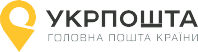 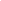 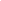 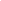 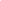 * Для відправлень з відміткою «Вручити особисто», «Судова повістка» — особисто одержувачем або уповноваженою особою учиняється підпис та зазначається прізвище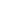 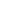 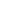 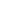 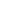 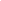 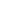 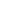 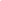 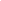 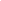 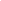 № відправленняФ.119РЕКОМЕНДОВАНЕ ПОВІДОМЛЕННЯПРО ВРУЧЕННЯ ПОШТОВОГО ВІДПРАВЛЕННЯ, ВИПЛАТУ ПОШТОВОГО ПЕРЕКАЗУФ.119РЕКОМЕНДОВАНЕ ПОВІДОМЛЕННЯПРО ВРУЧЕННЯ ПОШТОВОГО ВІДПРАВЛЕННЯ, ВИПЛАТУ ПОШТОВОГО ПЕРЕКАЗУФ.119РЕКОМЕНДОВАНЕ ПОВІДОМЛЕННЯПРО ВРУЧЕННЯ ПОШТОВОГО ВІДПРАВЛЕННЯ, ВИПЛАТУ ПОШТОВОГО ПЕРЕКАЗУФ.119РЕКОМЕНДОВАНЕ ПОВІДОМЛЕННЯПРО ВРУЧЕННЯ ПОШТОВОГО ВІДПРАВЛЕННЯ, ВИПЛАТУ ПОШТОВОГО ПЕРЕКАЗУМісце поданняМісце поданняНаправлення сортуванняІндекс одержувачавідбиток календарного штемпеляДата поданняДата поданняНаправлення сортуванняІндекс одержувачавідбиток календарного штемпеляНайменування адресатаНайменування адресатаСортувальний центрРайон одержувача№ повідомлення про врученняПоштова адресаПоштова адресаСортувальний центрРайон одержувача№ повідомлення про врученняПідлягає поверненнюНайменування  відправника    	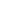 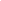 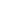 Номер телефону    	 Поштова адреса    	Підлягає поверненнюНайменування  відправника    	Номер телефону    	 Поштова адреса    	№ повідомлення про врученняПідлягає поверненнюНайменування  відправника    	Номер телефону    	 Поштова адреса    	Підлягає поверненнюНайменування  відправника    	Номер телефону    	 Поштова адреса    	№ повідомлення про врученняВид та категорія відправленнярекомендований лист	поштовий переказ	інші відправленняВид та категорія відправленнярекомендований лист	поштовий переказ	інші відправленняПідлягає поверненнюНайменування  відправника    	Номер телефону    	 Поштова адреса    	Підлягає поверненнюНайменування  відправника    	Номер телефону    	 Поштова адреса    	№ повідомлення про врученняЗаповнюється в об’єкті поштового зв’язку за місцем призначенняВищезазначене поштове відправлення, поштовий переказвручено	виплачено	 	(дата)особистозгідно з заявою/договором вкладено до абонементної скринькиза довіреністю    	                                                                              Розписка про одержання*   	 Підпис працівника об’єкта поштового зв’язку   	Заповнюється в об’єкті поштового зв’язку за місцем призначенняВищезазначене поштове відправлення, поштовий переказвручено	виплачено	 	(дата)особистозгідно з заявою/договором вкладено до абонементної скринькиза довіреністю    	                                                                              Розписка про одержання*   	 Підпис працівника об’єкта поштового зв’язку   	Підлягає поверненнюНайменування  відправника    	Номер телефону    	 Поштова адреса    	Підлягає поверненнюНайменування  відправника    	Номер телефону    	 Поштова адреса    	№ повідомлення про вручення